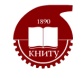 МИНОБРНАУКИ РОССИИФедеральное государственное бюджетное образовательное учреждениевысшего образования«Казанский национальный исследовательский технологический университет»(ФГБОУ ВО «КНИТУ»)ЗАЧЕТНАЯ ВЕДОМОСТЬАспирант___________________________________________________________________Научный руководитель ________________________________________________(ФИО, подпись) (ведомость распечатывается, заполнятся и вклеивается в индивидуальный план аспиранта)№ДисциплинаОтметка о зачетеТекущая рейтинговая оценкаДатаПодписьпреподавателяФамилия преподавателя123